МИНИСТЕРСТВО ПО ДЕЛАМ ТЕРРИТОРИЙ И ИНФОРМАЦИОННОЙ ПОЛИТИКЕРЯЗАНСКОЙ ОБЛАСТИПОСТАНОВЛЕНИЕот 6 сентября 2019 г. N 8ОБ УТВЕРЖДЕНИИ ПОРЯДКА ПРОВЕДЕНИЯ КОНКУРСНОГООТБОРА МУНИЦИПАЛЬНЫХ ОБРАЗОВАНИЙ РЯЗАНСКОЙ ОБЛАСТИДЛЯ ПРЕДОСТАВЛЕНИЯ СУБСИДИЙ НА РЕАЛИЗАЦИЮ МЕРОПРИЯТИЯ,ПРЕДУСМОТРЕННОГО ПОДПУНКТОМ 3.1.6 ТАБЛИЦЫ ПУНКТА 5 "ПЕРЕЧЕНЬМЕРОПРИЯТИЙ ПОДПРОГРАММЫ" ПОДПРОГРАММЫ 5 "ПОДДЕРЖКА МЕСТНЫХ(МУНИЦИПАЛЬНЫХ) ИНИЦИАТИВ И УЧАСТИЯ НАСЕЛЕНИЯ ВОСУЩЕСТВЛЕНИИ МЕСТНОГО САМОУПРАВЛЕНИЯ НА ТЕРРИТОРИИРЯЗАНСКОЙ ОБЛАСТИ" ГОСУДАРСТВЕННОЙ ПРОГРАММЫ РЯЗАНСКОЙОБЛАСТИ "РАЗВИТИЕ МЕСТНОГО САМОУПРАВЛЕНИЯ И ГРАЖДАНСКОГООБЩЕСТВА" И ПРОВЕРКИ УСЛОВИЙ ИХ ПРЕДОСТАВЛЕНИЯВо исполнение Постановления Правительства Рязанской области от 11.11.2015 N 280 "Об утверждении государственной программы Рязанской области "Развитие местного самоуправления и гражданского общества" министерство по делам территорий и информационной политике Рязанской области постановляет:1. Утвердить Порядок проведения конкурсного отбора муниципальных образований Рязанской области для предоставления субсидий на реализацию мероприятия, предусмотренного подпунктом 3.1.6 таблицы пункта 5 "Перечень мероприятий подпрограммы" подпрограммы 5 "Поддержка местных (муниципальных) инициатив и участия населения в осуществлении местного самоуправления на территории Рязанской области" государственной программы Рязанской области "Развитие местного самоуправления и гражданского общества" и проверки условий их предоставления согласно приложению к настоящему постановлению.(в ред. Постановлений Министерства по делам территорий и информационной политике Рязанской области от 21.10.2020 N 9, от 29.12.2021 N 6, Постановления Минтера Рязанской области от 28.06.2023 N 5)2. Настоящее постановление вступает в силу со дня его принятия.3. Контроль за исполнением настоящего постановления оставляю за собой.И.о. министраИ.В.УШАКОВПриложениек Постановлениюминистерства по делам территорийи информационной политикеРязанской областиот 6 сентября 2019 г. N 8ПОРЯДОКПРОВЕДЕНИЯ КОНКУРСНОГО ОТБОРА МУНИЦИПАЛЬНЫХ ОБРАЗОВАНИЙРЯЗАНСКОЙ ОБЛАСТИ ДЛЯ ПРЕДОСТАВЛЕНИЯ СУБСИДИЙ НА РЕАЛИЗАЦИЮМЕРОПРИЯТИЯ, ПРЕДУСМОТРЕННОГО ПОДПУНКТОМ 3.1.6 ТАБЛИЦЫПУНКТА 5 "ПЕРЕЧЕНЬ МЕРОПРИЯТИЙ ПОДПРОГРАММЫ" ПОДПРОГРАММЫ 5"ПОДДЕРЖКА МЕСТНЫХ (МУНИЦИПАЛЬНЫХ) ИНИЦИАТИВ И УЧАСТИЯНАСЕЛЕНИЯ В ОСУЩЕСТВЛЕНИИ МЕСТНОГО САМОУПРАВЛЕНИЯНА ТЕРРИТОРИИ РЯЗАНСКОЙ ОБЛАСТИ" ГОСУДАРСТВЕННОЙ ПРОГРАММЫРЯЗАНСКОЙ ОБЛАСТИ "РАЗВИТИЕ МЕСТНОГО САМОУПРАВЛЕНИЯИ ГРАЖДАНСКОГО ОБЩЕСТВА" И ПРОВЕРКИ УСЛОВИЙ ИХПРЕДОСТАВЛЕНИЯ1. Общие положения1.1. Настоящий Порядок проведения конкурсного отбора муниципальных образований Рязанской области для предоставления субсидий на реализацию мероприятия, предусмотренного подпунктом 3.1.6 таблицы пункта 5 "Перечень мероприятий подпрограммы" подпрограммы 5 "Поддержка местных (муниципальных) инициатив и участия населения в осуществлении местного самоуправления на территории Рязанской области" государственной программы Рязанской области "Развитие местного самоуправления и гражданского общества" и проверки условий их предоставления" (далее соответственно - Порядок, Подпрограмма) разработан в целях исполнения пункта 6 Подпрограммы.(в ред. Постановлений Министерства по делам территорий и информационной политике Рязанской области от 21.10.2020 N 9, от 29.12.2021 N 6, Постановления Минтера Рязанской области от 28.06.2023 N 5)1.2. Конкурсный отбор муниципальных образований Рязанской области для предоставления субсидий бюджетам муниципальных образований на выполнение мероприятий муниципальных программ (подпрограмм), направленных на обеспечение гарантий деятельности старост сельских населенных пунктов Рязанской области (далее - отбор), осуществляется в целях распределения в рамках Подпрограммы субсидий из областного бюджета местным бюджетам на реализацию мероприятия, предусмотренного подпунктом 3.1.6 таблицы пункта 5 "Перечень мероприятий подпрограммы" Подпрограммы.(в ред. Постановлений Министерства по делам территорий и информационной политике Рязанской области от 21.10.2020 N 9, от 29.12.2021 N 6, Постановления Минтера Рязанской области от 28.06.2023 N 5)1.3. Основные понятия:организатор отбора - министерство территориальной политики Рязанской области;(в ред. Постановления Минтера Рязанской области от 28.06.2023 N 5)субсидия на реализацию мероприятия, предусмотренного подпунктом 3.1.6 таблицы пункта 5 "Перечень мероприятий подпрограммы" Подпрограммы - средства областного бюджета, предоставляемые муниципальным образованиям в соответствии с Порядком (далее - субсидия);(в ред. Постановления Министерства по делам территорий и информационной политике Рязанской области от 29.12.2021 N 6, Постановления Минтера Рязанской области от 28.06.2023 N 5)участник - муниципальное образование, подавшее заявку на участие в отборе муниципальных образований Рязанской области для предоставления субсидии.1.4. Объемы распределяемых субсидий местным бюджетам должны соответствовать объемам лимитов бюджетных обязательств на соответствующий финансовый год, доведенных до министерства территориальной политики Рязанской области.(в ред. Постановления Минтера Рязанской области от 28.06.2023 N 5)2. Организация отбора2.1. Отбор осуществляется комиссией, состав которой утверждается приказом министерства территориальной политики Рязанской области (далее - Комиссия).(в ред. Постановления Минтера Рязанской области от 28.06.2023 N 5)Состав Комиссии формируется из представителей министерства территориальной политики Рязанской области, министерства финансов Рязанской области, министерства сельского хозяйства и продовольствия Рязанской области, Ассоциации "Совет муниципальных образований Рязанской области".(в ред. Постановления Минтера Рязанской области от 28.06.2023 N 5)Число членов Комиссии должно быть не менее 5 человек. Комиссия вправе осуществлять свои полномочия, если на ее заседаниях присутствуют не менее половины от состава Комиссии.Комиссия состоит из председателя, заместителя председателя, секретаря и членов Комиссии.Председателем комиссии является министр территориальной политики Рязанской области.(в ред. Постановления Минтера Рязанской области от 28.06.2023 N 5)Члены Комиссии участвуют в ее заседаниях лично.Работа Комиссии осуществляется в форме заседаний. Заседание Комиссии проводит председатель Комиссии, а в случае его отсутствия - заместитель председателя Комиссии.Решения Комиссии принимаются простым большинством голосов членов Комиссии, присутствующих на ее заседании. При равенстве голосов членов Комиссии решающим является голос председателя Комиссии, а при отсутствии председателя - его заместителя, председательствующего на заседании.Работу Комиссии обеспечивает отдел методической поддержки органов местного самоуправления управления по вопросам организации местного самоуправления министерства территориальной политики Рязанской области.(в ред. Постановления Минтера Рязанской области от 28.06.2023 N 5)2.2. В рамках отбора муниципальных образований Комиссия осуществляет следующие функции:а) рассматривает заявки муниципальных образований на участие в отборе;б) по результатам рассмотрения представленных заявок и документов принимает решение о допуске (отказе в допуске) муниципальных образований к участию в отборе;в) при необходимости дает разъяснения в связи с проведением отбора;г) проверяет содержание и полноту представленных муниципальными образованиями документов, входящих в состав заявки на участие в отборе;д) принимает решение по результатам отбора, определяет объем предоставляемых субсидий;е) проверяет условия предоставления субсидий, установленные Подпрограммой.(пп. "е" введен Постановлением Министерства по делам территорий и информационной политике Рязанской области от 21.10.2020 N 9)2.3. Для организации и проведения отбора организатор отбора выполняет следующие функции:а) размещает извещение о проведении отбора, а также обеспечивает прием, учет и хранение поступивших от участников документов;б) доводит до сведения участников результаты отбора.3. Извещение о проведении отбора и представление заявок3.1. Организатор отбора ее позднее чем за 3 календарных дня до начала приема заявок размещает извещение о проведении отбора муниципальных образований для предоставления субсидий на официальном сайте министерства территориальной политики Рязанской области в информационно-телекоммуникационной сети "Интернет".(в ред. Постановления Минтера Рязанской области от 28.06.2023 N 5)3.2. Извещение о проведении отбора должно содержать следующие сведения:- предмет отбора;- форму заявки и перечень документов, прилагаемых к заявке;- наименование и адрес организатора отбора;- даты начала и окончания приема заявок на участие в отборе;- необходимую контактную информацию.3.3. Заявки подаются муниципальными образованиями в соответствии со сроком, определенным в извещении о проведении отбора. Срок приема заявок должен быть не менее 21 календарного дня со дня размещения извещения.3.4. Муниципальные образования представляют заявки на участие в отборе по форме, установленной в приложении к Порядку.К заявке на участие в отборе прилагаются:- копия муниципального правового акта об утверждении муниципальной программы (подпрограммы), предусматривающей средства бюджета муниципального образования на финансирование мероприятий, направленных на обеспечение гарантий деятельности старост сельских населенных пунктов, расположенных на территории муниципального образования;- выписка из муниципального правового акта о местном бюджете, подтверждающего финансирование мероприятий муниципальной программы, направленных на обеспечение гарантий деятельности старост сельских населенных пунктов, расположенных на территории муниципального образования;- копия устава муниципального образования и (или) нормативного правового акта представительного органа муниципального образования, устанавливающего гарантии деятельности старосты сельского населенного пункта в соответствии со статьей 3 Закона Рязанской области от 16.11.2018 N 84-ОЗ "О регулировании отдельных вопросов, связанных с деятельностью старосты сельского населенного пункта Рязанской области";- копии правовых актов представительного органа муниципального образования о назначении старост сельских населенных пунктов в соответствии со статьей 27.1 Федерального закона от 06.10.2003 N 131-ФЗ "Об общих принципах организации местного самоуправления в Российской Федерации";- абзац исключен. - Постановление Министерства по делам территорий и информационной политике Рязанской области от 21.10.2020 N 9.3.5. Заявка представляется за подписью главы администрации муниципального образования. Документы, прилагаемые к заявке, должны быть прошиты, пронумерованы и скреплены печатью.3.6. Заявки регистрируются в журнале регистрации заявок в день поступления заявки с указанием даты (число, месяц, год) и времени (часы, минуты) поступления заявки.Организатор отбора передает поступившие заявки в Комиссию не позднее одного рабочего дня со дня окончания приема заявок на участие в отборе.3.7. Муниципальное образование вправе отозвать заявку в любое время до заседания Комиссии, на котором принимается решение о распределении субсидии по данной заявке.4. Отбор заявок и определение получателей субсидий4.1. К участию в отборе допускаются муниципальные образования, заявки которых соответствуют условиям и критериям, установленным в пункте 6 Подпрограммы, и представившие документы в соответствии с пунктами 3.4, 3.5 Порядка.(в ред. Постановления Министерства по делам территорий и информационной политике Рязанской области от 29.12.2021 N 6, Постановления Минтера Рязанской области от 28.06.2023 N 5)4.2. Комиссия в течение 15 рабочих дней со дня окончания срока приема заявок осуществляет рассмотрение заявок, проверку условий предоставления субсидий, предусмотренных пунктом 4 Порядка предоставления и распределения субсидий из областного бюджета местным бюджетам пункта 6 Подпрограммы, за исключением условия, предусмотренного абзацем третьим подпункта 2 пункта 4 Правил, устанавливающих общие требования к формированию, предоставлению и распределению субсидий из областного Рязанской области от 26.11.2019 N 377 (далее - Правила N 377), принимает решение о допуске к участию в отборе или об отказе в допуске к участию в отборе, определяет перечень муниципальных образований, прошедших отбор.(в ред. Постановления Министерства по делам территорий и информационной политике Рязанской области от 29.12.2021 N 6, Постановления Минтера Рязанской области от 28.06.2023 N 5)Организатор отбора определяет дату, время и место заседания Комиссии, о чем не позднее чем за один рабочий день до даты заседания Комиссии письменно уведомляет членов Комиссии.(п. 4.2 в ред. Постановления Министерства по делам территорий и информационной политике Рязанской области от 21.10.2020 N 9)4.3. Комиссия принимает решение об отказе в допуске к участию в отборе в случаях, если:- заявка не отвечает условиям для участия муниципальных образований в реализации мероприятия, предусмотренного подпунктом 3.1.6 таблицы пункта 5 "Перечень мероприятий подпрограммы Подпрограммы, за исключением условия, предусмотренного абзацем третьим подпункта 2 пункта 4 Правил N 377, определенным в пункте 6 Подпрограммы;(в ред. Постановлений Министерства по делам территорий и информационной политике Рязанской области от 21.10.2020 N 9, от 29.12.2021 N 6, Постановления Минтера Рязанской области от 28.06.2023 N 5)- заявка не соответствует требованиям, установленным п. 3.4, 3.5 Порядка;- заявка поступила до начала либо после установленного срока приема заявок.4.4. Критерий отбора для предоставления субсидий и методика расчета субсидий, предоставляемых муниципальным образованиям, прошедшим отбор, определены в пункте 6 Подпрограммы.(в ред. Постановления Министерства по делам территорий и информационной политике Рязанской области от 29.12.2021 N 6, Постановления Минтера Рязанской области от 28.06.2023 N 5)4.5. Нераспределенные субсидии по решению Комиссии перераспределяются между муниципальными образованиями, прошедшими отбор в соответствии с условиями предоставления субсидий, критерием отбора и методикой расчета, определенными в пункте 6 Подпрограммы, на основании ранее поданных заявок.(в ред. Постановления Министерства по делам территорий и информационной политике Рязанской области от 29.12.2021 N 6, Постановления Минтера Рязанской области от 28.06.2023 N 5)4.6. Решения Комиссии оформляются протоколом, который подписывается присутствующими на заседании председателем и членами Комиссии. Протокол Комиссии о результатах отбора в течение пяти рабочих дней со дня заседания Комиссии передается организатору отбора и размещается на официальном сайте министерства территориальной политики Рязанской области в информационно-телекоммуникационной сети "Интернет".(в ред. Постановления Минтера Рязанской области от 28.06.2023 N 5)4.7. На основании решения Комиссии организатор отбора в течение десяти рабочих дней со дня получения протокола Комиссии, указанного в пункте 4.6 Порядка, готовит проект распоряжения Правительства Рязанской области с распределением субсидий местным бюджетам в разрезе муниципальных образований Рязанской области с указанием объемов финансирования.Изменения, связанные с перераспределением субсидий, подлежат внесению в соответствующее распоряжение Правительства Рязанской области, устанавливающее распределение субсидий местным бюджетам.(п. 4.7 в ред. Постановления Министерства по делам территорий и информационной политике Рязанской области от 21.10.2020 N 9)4.8. Предоставление субсидии конкретному муниципальному образованию осуществляется при условии заключения соглашения в соответствии с Правилами N 377.(п. 4.8 введен Постановлением Министерства по делам территорий и информационной политике Рязанской области от 21.10.2020 N 9)Приложениек Порядкупроведения конкурсногоотбора муниципальных образованийРязанской области для предоставлениясубсидий на реализацию мероприятия,предусмотренного подпунктом 3.1.6таблицы пункта 5 "Перечень мероприятийподпрограммы" подпрограммы 5"Поддержка местных (муниципальных)инициатив и участия населения в осуществленииместного самоуправления на территории Рязанскойобласти" государственной программыРязанской области "Развитие местногосамоуправления и гражданского общества",и проверки условий их предоставления                                  В министерство территориальной политики                                                        Рязанской области                                  ЗАЯВКА______________________________________________________________________________________________________________________________________________________                 (наименование муниципального образования)заявляет  о  намерении  участвовать  в конкурсном отборе для предоставлениясубсидий  на  реализацию  мероприятия,  предусмотренного  подпунктом  3.1.6таблицы   пункта  5  "Перечень  мероприятий  подпрограммы"  подпрограммы  5"Поддержка   местных   (муниципальных)  инициатив  и  участия  населения  восуществлении  местного  самоуправления  на  территории  Рязанской области"государственной    программы    Рязанской    области   "Развитие   местногосамоуправления и гражданского общества".    Количество сельских старост в муниципальном образовании: ___________.    Приложение:    1. ______________________________________________________________    2. ______________________________________________________________    3. ______________________________________________________________    ... (документы, прилагаемые к заявке)    Глава администрации    муниципального образования    (полное наименование должности) _____________ ____________________                                      (подпись)    (фамилия, инициалы)    _______________        (дата)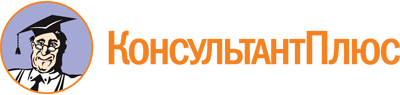 Постановление Министерства по делам территорий и информационной политике Рязанской области от 06.09.2019 N 8
(ред. от 28.06.2023)
"Об утверждении Порядка проведения конкурсного отбора муниципальных образований Рязанской области для предоставления субсидий на реализацию мероприятия, предусмотренного подпунктом 3.1.6 таблицы пункта 5 "Перечень мероприятий подпрограммы" подпрограммы 5 "Поддержка местных (муниципальных) инициатив и участия населения в осуществлении местного самоуправления на территории Рязанской области" государственной программы Рязанской области "Развитие местного самоуправления и гражданского общества" и проверки условий их предоставления"Документ предоставлен КонсультантПлюс

www.consultant.ru

Дата сохранения: 21.11.2023
 Список изменяющих документов(в ред. Постановлений Министерства по делам территорий и информационнойполитике Рязанской области от 21.10.2020 N 9, от 29.12.2021 N 6,Постановления Минтера Рязанской области от 28.06.2023 N 5)Список изменяющих документов(в ред. Постановлений Министерства по делам территорий и информационнойполитике Рязанской области от 21.10.2020 N 9, от 29.12.2021 N 6,Постановления Минтера Рязанской области от 28.06.2023 N 5)Список изменяющих документов(в ред. Постановления Министерства по делам территорий и информационнойполитике Рязанской области от 29.12.2021 N 6,Постановления Минтера Рязанской области от 28.06.2023 N 5)